1a)x=0,y=171b)a=-1,b=1.251c)q=7,p=17,52a) Zur Zeit t = 2.2b) Bei t=1 ist da Maximum y=52c)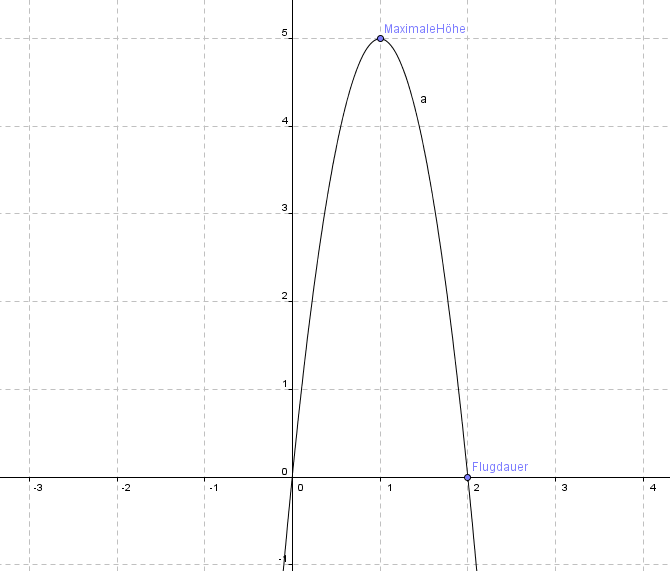 3) Für ein Grundstück der Seitenlänge x (in Meter) muss er 50x2 Euro zahlen und bekommt 30x mal 4 Euro Zuschuss. Einnahmen und Ausgaben halten einander daher die Waage, wenn:ist. Eine Lösung dieser Gleichung ist x = 2.4 (die andere ist x = 0). Ob ihm ein knapp 6 Quadratmeter großes Grundstück nicht vielleicht doch zu klein ist?4) zeichnerische Lösung: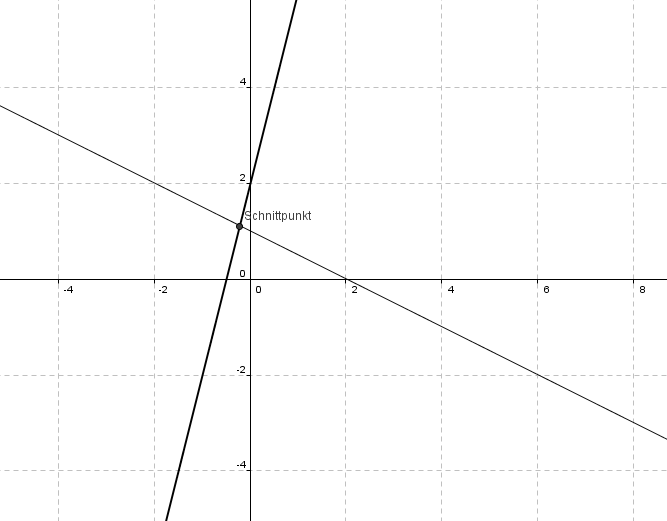 rechnerische Lösung :  Schnittpunkt (-0.22/1.11)